З а д а ч а  1Определение перемещений в балках методом начальных параметровМетодом начальных параметров определить прогиб в точке В (рис. 1) и угол поворота этого сечения. Точка В расположена в середине участка длиною с. Исходные данные взять из табл. 1. Жесткость балки при изгибе принять равной   кНм2.Таблица 1                                                                                                Окончание табл.1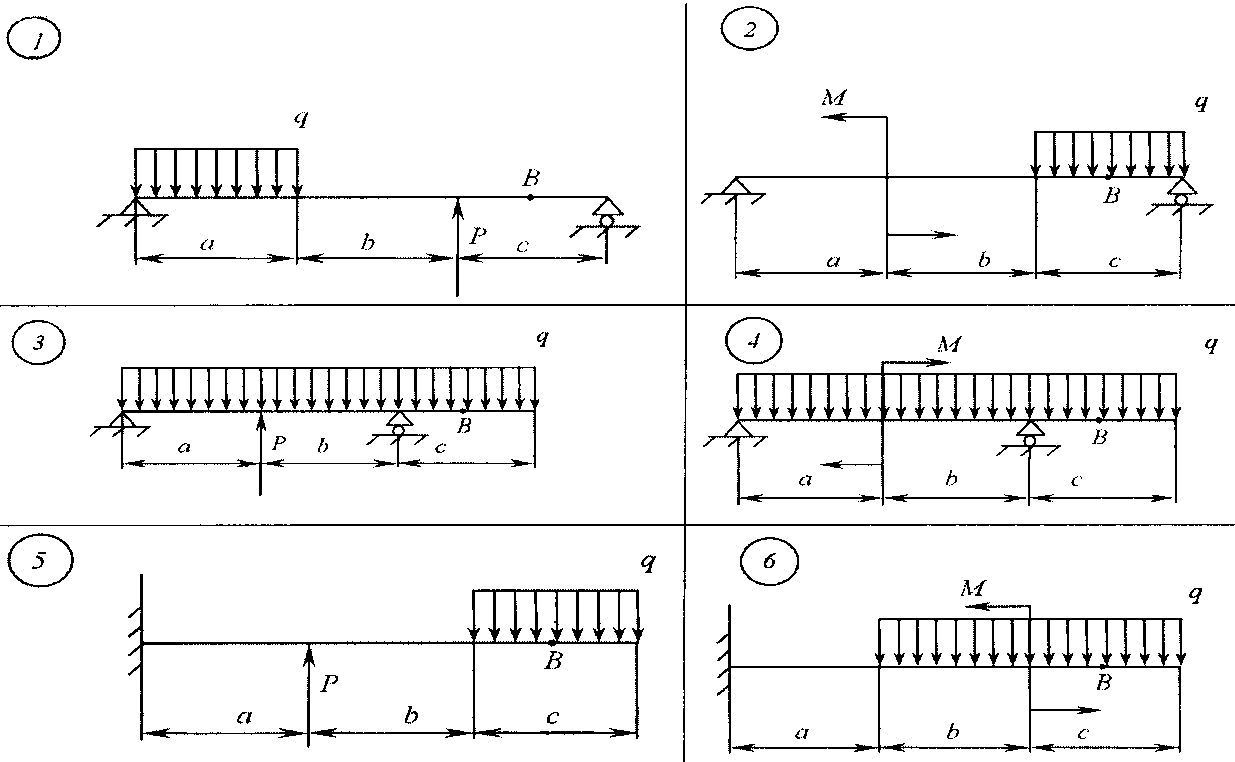 Рис. 1.З а д а ч а  1Определение перемещений в балках методом начальных параметровМетодом начальных параметров определить прогиб в точке В (рис. 1) и угол поворота этого сечения. Точка В расположена в середине участка длиною с. Исходные данные взять из табл. 1. Жесткость балки при изгибе принять равной   кНм2.Таблица 1                                                                                                Окончание табл.1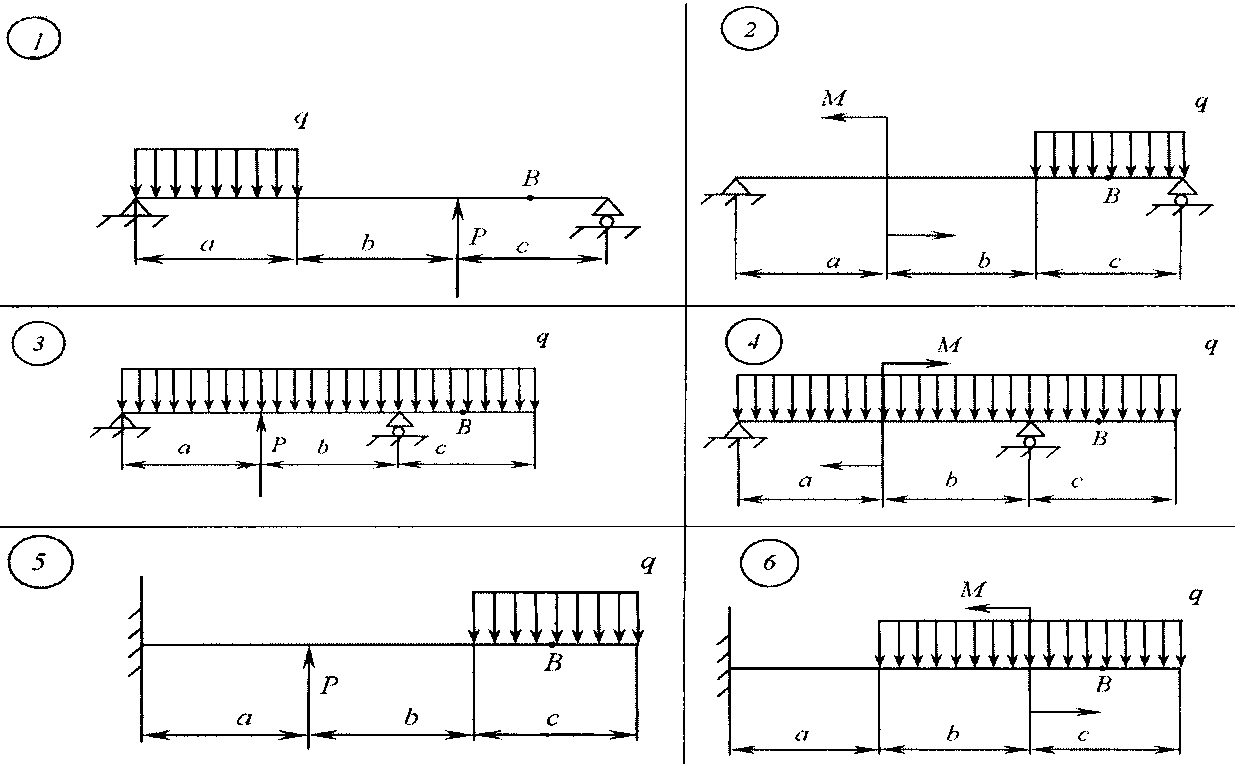 Рис. 1.№п/пНомерсхемыавсРqМОтвет№п/пНомерсхемымммкНкН/мкНм№п/пНомерсхемымммкНкН/мкНммм12345111111,51,61,71,81,92,02,12,22,32,40,60,70,80,91,040,037,535,032,530,02019181716-----1,662,202,723,193,57678910222221,81,92,02,12,21,61,71,81,92,00,80,91,01,11,2-----2422201816100908070604,484,604,444,003,28№п/пНомерсхемыавсРqМОтвет№п/пНомерсхемымммкНкН/мкНм№п/пНомерсхемымммкНкН/мкНммм1112131415333331,21,41,61,82,01,51,61,71,81,91,31,41,51,61,730292827261817161514------3,38-4,05-4,78-5,55-6,361617181920444441,31,51,71,92,10,80,91,01,11,21,81,92,02,12,2-----161412108150140130120110-1,26-1,44-1,57-1,64-1,642122232425555551,21,31,41,51,61,31,41,51,61,70,80,91,01,11,25654525048131211109-----8,115,712,67-0,57-3,372627282930666660,91,01,11,21,31,21,31,41,51,61,01,21,41,61,8-----1413121110120110100908013413011689,451,7№п/пНомерсхемыавсРqМОтвет№п/пНомерсхемымммкНкН/мкНм№п/пНомерсхемымммкНкН/мкНммм12345111111,51,61,71,81,92,02,12,22,32,40,60,70,80,91,040,037,535,032,530,02019181716-----1,662,202,723,193,57678910222221,81,92,02,12,21,61,71,81,92,00,80,91,01,11,2-----2422201816100908070604,484,604,444,003,28№п/пНомерсхемыавсРqМОтвет№п/пНомерсхемымммкНкН/мкНм№п/пНомерсхемымммкНкН/мкНммм1112131415333331,21,41,61,82,01,51,61,71,81,91,31,41,51,61,730292827261817161514------3,38-4,05-4,78-5,55-6,361617181920444441,31,51,71,92,10,80,91,01,11,21,81,92,02,12,2-----161412108150140130120110-1,26-1,44-1,57-1,64-1,642122232425555551,21,31,41,51,61,31,41,51,61,70,80,91,01,11,25654525048131211109-----8,115,712,67-0,57-3,372627282930666660,91,01,11,21,31,21,31,41,51,61,01,21,41,61,8-----1413121110120110100908013413011689,451,7